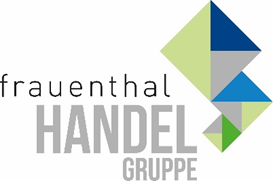 PRESSEINFORMATIONWien, im Juni 2022 Freu-dich-Tage in den ISZ-Märkten 

Ein Besuch in einem der mehr als 75 ISZ-Märkte ist ja immer eine Freude. Bis 24. Juni zahlt sich Vorbeikommen aber gleich doppelt aus. Die ISZ-Freu-dich-Tage locken mit Aktionen und dem köstlichen Freu-dich-Bräu, solange der Vorrat reicht. 11 Standorte feiern Geburtstag, die Wiener Märkte am Handelskai und in der Taubergasse sogar ihren 40er, während der jüngste Standort in Bludenz gerade eröffnet wurde. Wie bei einer echten Party feiert bei den ISZ-Märkten auch nicht nur das Geburtstagskind, sondern alle feiern mit. Und Sie sind auch herzlich eingeladen. Über 75x in Österreich. Freu-dich-Tage bis 24. Juni.https://isz-markt.at/www.frauenthal-service.at
Frauenthal Handel Gruppe / SHT / ÖAG / Kontinentale / ELEKTROMATERIAL.AT
Mag. Nina Schön
Marketing, Frauenthal Service AG
T: +43 5 07 80 22281
nina.SCHOEN@fts.at